KollégiumokAz Eszterházy Károly Főiskola egri és sárospataki képzőhelyein 5 kollégiummal, 1220 saját férőhellyel rendelkezik, és Egerben további 200 külsős (diákotthoni) bentlakási lehetőséggel tudja segíteni a hallgatóit. A négy egri kollégium közül három a Leányka Úti Campuson helyezkedik el, az oktatási épületek közvetlen közelében. A nyugodt felkészülés és pihenés lehetőségét az emelt komfortfokozatú, felújított kollégiumi környezet ek biztosítja a hallgatók számára. A tartalmas időtöltést, a kikapcsolódást pedig a sportolási lehetőségek, a fitnesz, wellness szolgáltatások és kondicionáló termek valamint a Hallgatói Klub közelsége segíti elő.Almagyardombi KollégiumA 2011 szeptemberében átadott, felújított épület 4 szintjén 36 db folyosóról nyíló és 18 db apartman jellegű (3x2 közös előtérrel) szoba áll rendelkezésére a hallgatóknak. A közösségi terek felújítására is sor került, így külön tanulószoba és szintenként praktikusan felszerelt főzőkonyha teszi teljessé a kínálatot.Összes férőhely: 184 fő 144 férőhely: 4 ágyas, saját WC-s, zuhanyzós szobák, szintenként főzőkonyhával, mosókonyhával. 40 férőhely: apartman jellegű (3db 2 ágyas szoba, saját zuhanyzóval, WC-vel, melegítőkonyhával) Internet elérés: minden szobában vezetékes és vezeték nélküli is.Kollégiumi díj: 15.000 Ft/hó. (A költségtérítéses és továbbszolgáló státuszú hallgatók számára a havi térítési díj összege 11.000 Ft-tal magasabb!)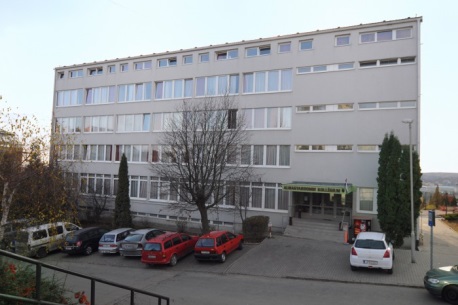 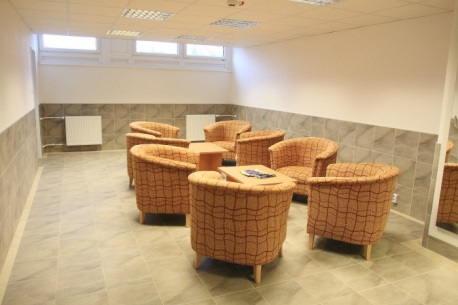 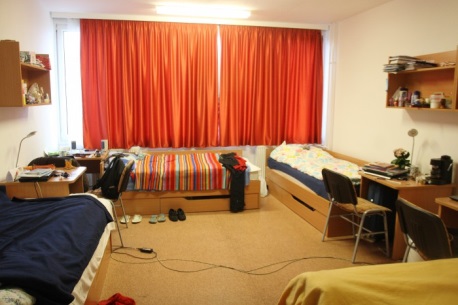 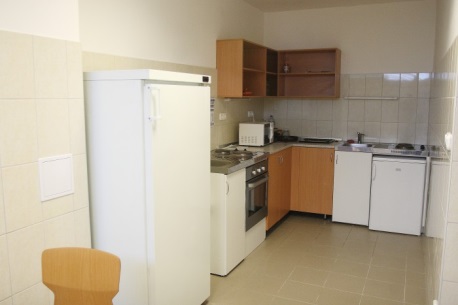 ApartmanházakA 2007 nyarán elkészült komplexum 6 különálló épületből áll; 24 db egyenként 6 személyes (3x2 fős) apartmant foglal magába. Egy tömbben 4 lakrész található, kettő az emeleten, kettő a földszinten. Minden tömb külön zárható, s a négy apartman egy folyosóról nyílik. Két fürdőszoba, főzőkonyha található minden blokkban a magas komfortfokozat elérése érdekében.Összes férőhely: 144 fő 144 férőhely apartman jellegű (2 ágyas, erkélyes/teraszos szobák, saját zuhanyzóval, WC-vel, főzőkonyhával) Internet elérés: minden szobában.Kollégiumi díj: 17.000 Ft/hó. (A költségtérítéses és továbbszolgáló státuszú hallgatók számára a havi térítési díj összege 11.000 Ft-tal magasabb!)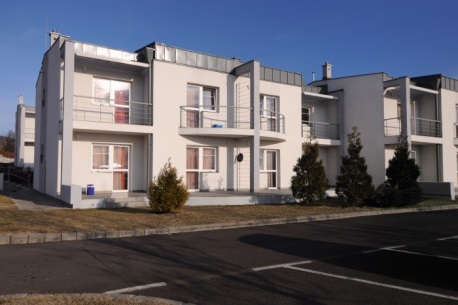 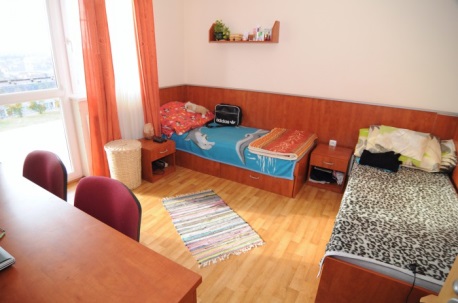 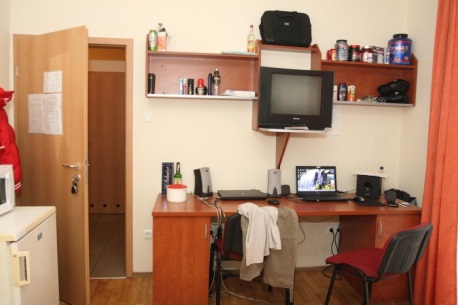 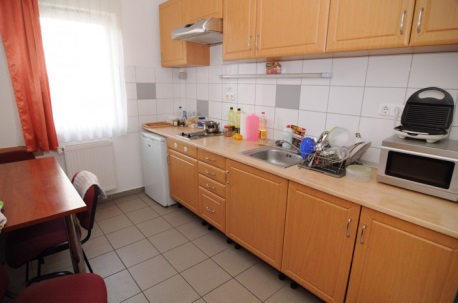 Dezső Lajos Kollégium, SárospatakA tradicionális épület része a kollégium, amely 4 emeletes, 2 összefüggő épületében található. A kollégiumból közvetlenül elérhető a tornaterem, a kondicionáló terem valamint a campus minden helyisége pár percen belül megközelíthető. A kollégiumtól 1 percre levő könyvtárban biztosított a nyugodt felkészülés lehetősége.Összes férőhely: 100 fő2-3 ágyas szobák, saját zuhanyzóval, WC-vel, közös konyha (elektromos tűzhellyel, mikrohullámú sütővel felszerelve), TV szoba, tanulószoba. Internet elérés: a kollégiumban.Kollégiumi díj: 8.000 Ft/hó. (A költségtérítéses és továbbszolgáló státuszú hallgatók számára a havi térítési díj összege 11.000 Ft-tal magasabb!)Leányka Úti KollégiumA legtöbb hallgató befogadására alkalmas kollégium szintén a Leányka úton található. Három egybenyíló épületrészben, épületenként négy szinten helyezkednek el a szobák. A 3x2 ágyas apartman jellegű lakrészek, illetve 3 ágyas szobák biztosítanak tökéletes teret az otthonosság megteremtéséhez. A kollégiumban működik a Kepes György Szakkollégium, valamint az Erasmus program keretén belül nálunk tanuló külföldi hallgatók elhelyezése is itt történik.Összes férőhely: 399 fő
399 férőhely apartman jellegű (2 ágyas szobák, saját zuhanyzóval, WC-vel, melegítőkonyhával). Internet elérés: minden szobában vezetékes és vezeték nélküli is.
Kollégiumi díj: 15.000 Ft/hó. (A költségtérítéses és továbbszolgáló státuszú hallgatók számára a havi térítési díj összege 11.000 Ft-tal magasabb!)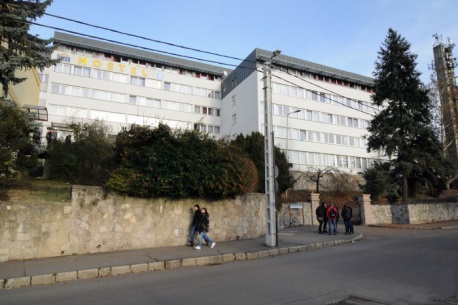 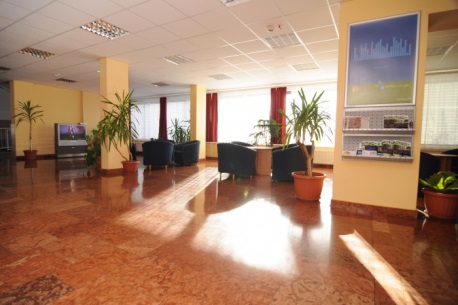 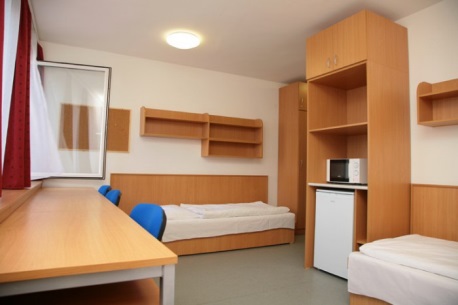 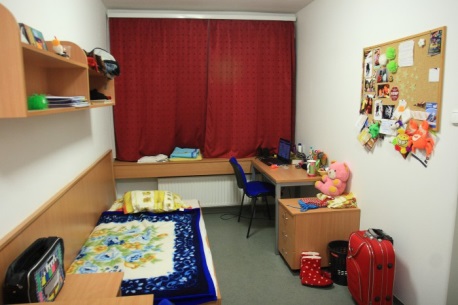 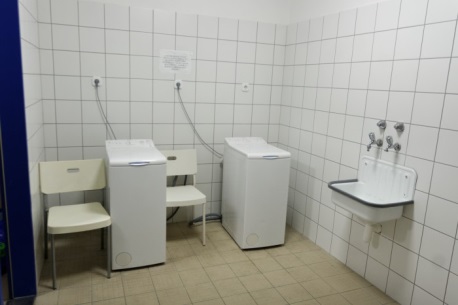 Sas Úti KollégiumA hagyományos értelemben vett kollégium tradícióit a Sas Úti Kollégium őrzi. A főiskola épületitől ugyan távolabb helyezkedik el, de könnyen elérhető 15 percnyi sétával vagy az épület elé érkező (és induló) autóbuszjáratokkal. A kollégium élen jár a közösségi példamutatás terén és sajátságos, barátságos hangulatát a mai napig őrzi.Összes férőhely: 150 fő
150 férőhely 3 ágyas szobák, szintenkénti zuhanyzóval, WC-vel, főzőkonyhával, mosókonyhával). Internet elérés: minden szobában.
Kollégiumi díj: 9.000 Ft/hó. (A költségtérítéses és továbbszolgáló státuszú hallgatók számára a havi térítési díj összege 11.000 Ft-tal magasabb!)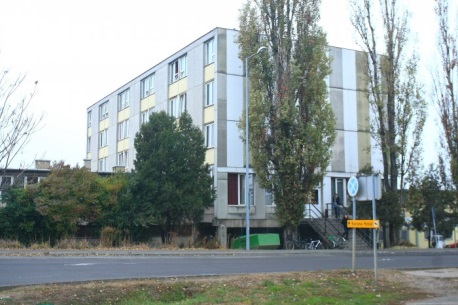 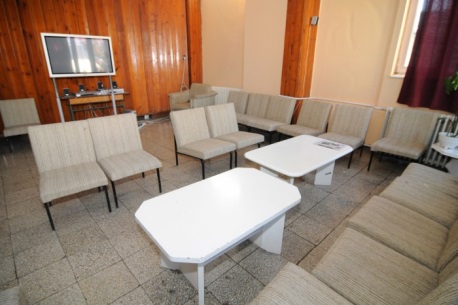 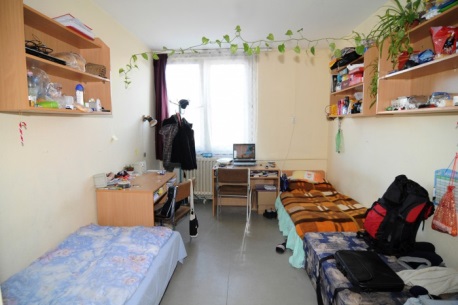 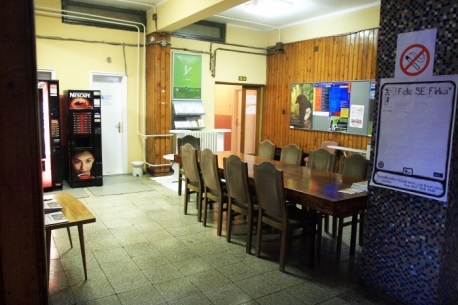 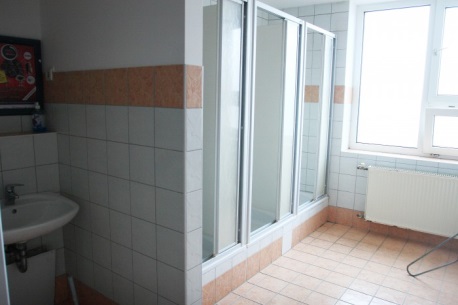 Cím:3300 Eger, Leányka u. 6.Kollégiumi BizottságTel.:(36) 520 400 / 4194Email:almagyarkollegium@ektf.huÜzemeltető:Eszterházy Károly FőiskolaTitkár:Balázsi ZsuzsaGondnok:Póka ViolaTagok:Balogh JózsefEmail:vilcsi@ektf.huKathi ImreTel.:(36) 520 400 / 4101Nagy KárolyKollégiumi ügyintéző:Dudás OrsolyaSzabó GergelyEmail:dudasorsolya@ektf.huTel.:(36) 520 400 / 4323Kollégiumi koordinátor:Vécsei ZoltánEmail:vecseizoltan@ektf.huTel.:(36) 520 400 / 3094Cím:3300, Eger Leányka u. 4/aKollégiumi BizottságTel.:06 (30) 497 82 43 Email:apartmanhazak@ektf.huÜzemeltető:Invest Sport Kft.Titkár:Sikari DánielKépvisleő:Harmati JuditTagok:Dinya AnnaEmail:invest@hotelegerpark.huFelföldi MárkKollégiumi ügyintéző:Dudás OrsolyaHorváth SzilveszterEmail:dudasorsolya@ektf.huMika DávidTel.:(36) 520 400 / 4323Révai ÁdámKollégiumi koordinátor:Vécsei ZoltánEmail:vecseizoltan@ektf.huTel.:(36) 520 400 / 3094Cím:3950 Sárospatak, Eötvös út 5-7.Kollégiumi BizottságTel.:(47) 513 000 / 2802Email:dezsolajoskollegium@ektf.huÜzemeltető:Eszterházy Károly FőiskolaTitkár:Csordás PatrikGondnok:Szuromi FerencnéTagok:Funák DávidEmail:szuromine@ekfck.huTuróczi TündeTel.:(47) 513 000 / 2847Kollégiumi ügyintéző:Mokri MátéEmail:mokrimate@ektf.huTel.: (47) 513 000 / 2807Cím:3300 Eger, Leányka u. 2Kollégiumi BizottságTel.:(36) 520 400 / 4105Email:leanykakollegium@ektf.huÜzemeltető:Imola Hostel Kft.Titkár:Köteles AndrásKépviselő:Csorba ÉvaTagok:Bonivárt ÁgnesEmail:hostel@imolanet.huForintos ÁdámTel.:Munkácsi ÁdámKollégiumi ügyintéző:Dudás OrsolyaOláh Gabriella ÉvaEmail:dudasorsolya@ektf.huTihaméri BalázsTel.:(36) 520 400 / 4323Tuza EmeseKollégiumi koordinátor:Vécsei ZoltánKepes György SzakkollégiumEmail:vecseizoltan@ektf.huElnök:Vasas ÁdámTel.:(36) 520 400 / 3094Email:szakkoli.elnok@ektf.huCím:3300 Eger, Sas út 94/c.Kollégiumi BizottságTel.:(36) 520 400 / 2123Email:saskollegium@ektf.huÜzemeltető:Eszterházy Károly FőiskolaTitkár:Bérces AlexandraGondnok:Tóth PéternéKiss DávidEmail:tildi@ektf.huLudman FanniTel.:(36) 520 400 / 2079Pusztai SándorKollégiumi ügyintéző:Dudás OrsolyaSzombati GáborEmail:dudasorsolya@ektf.huTel.:(36) 520 400 / 4323Kollégiumi koordinátor:Vécsei ZoltánEmail:vecseizoltan@ektf.huTel.:(36) 520 400 / 3094